Supplementary MaterialsSupplementary Table 1 Exposure, accessibility variables and health outcome variables for research question 1Supplementary Table 2 Nearby blue space characteristics and intentional exposure outcome variable for research question 2Supplementary Table 3: Independent variables characterising last visit to blue space for research question 3 with single visit outcome variableSupplementary Table 4: Socio-demographic variables for all research questionsSupplementary Table 5.Full sample numbers for research question 1Supplementary Table 6:  Odds ratios (OR) and 95% Confidence Intervals (CIs) for unadjusted, adjusted and socio-demographic only models results for research question 1.Supplementary Table 7 Number of respondents for each variable and covariates for research question 2. For the whole sample, modelling sample with exclusions and both possible outcomes in the modelling sample.  Supplementary Table 8:  Odds ratios (OR) and 95% Confidence Intervals (CIs) for unadjusted, adjusted and socio-demographic only models for research question 2: Blue Space frequency (ORs in Bold have lower bound CIs ≥1.0).Supplementary Table 9 Full response counts for research question 3Supplementary Table 10:  Odds ratios (OR) and 95% Confidence Intervals (CIs) for unadjusted, adjusted and socio-demographic only models for research question 3: Wellbeing on specific visits (ORs in Bold have lower bound CIs ≥1.0).Supplementary Table 11:  Odds ratios (OR) and 95% Confidence Intervals (CIs) for unadjusted, adjusted and socio-demographic only models for research question 1: depression risk threshold for the WHO-5 Wellbeing Index. Supplementary Figure 1: Districts as grouped for modelling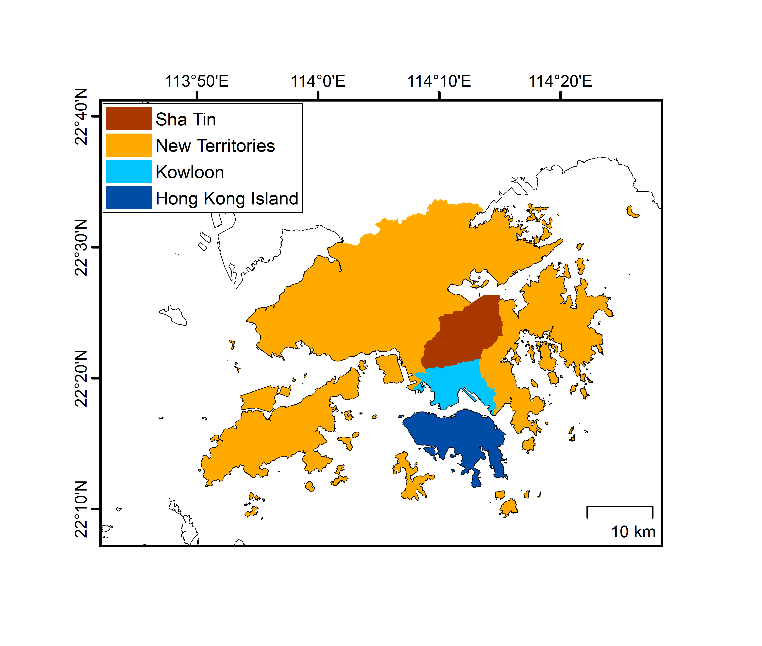 Supplementary Figure 2: Duration of visits to blue space (n = 682; 18 people provided details about their visit but duration information was missing). 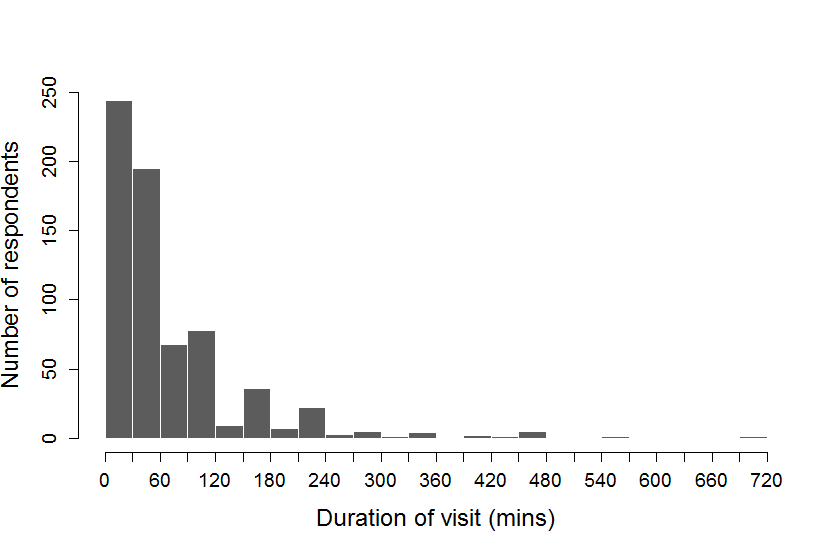 ReferencesAuthor et al., 2013. Details removed for peer review.Author et al., 2014. Details removed for peer review. Author et al., 2015. Details removed for peer review.Ainsworth, B.E., Haskell, W.L., Hermann, S.D., Mckes, N., Bassett Jr, D.R., Tudor-Locke, C., Greer, J.L., Vezina, J., Whitt-Glover, M.C., et al., 2017. The Compendium of Physical Activities. Healthy Lifestyles Research Center, College of Nursing & Health Innovation, Arizona State University.Arnberger, A., Eder, R., 2015. Are urban visitors’ general preferences for green-spaces similar to their preferences when seeking stress relief? Urban forestry & urban greening 14:872-82.Awata, S., Bech, P., Koizumi, Y., Seki, T., Kuriyama, S., Hozawa, A., Ohmori, K., Nakaya, N., Matsuoka, H., et al., 2007. Validity and utility of the Japanese version of the WHO-Five Well-Being Index in the context of detecting suicidal ideation in elderly community residents. International Psychogeriatrics 19:77-88.Barton, J., Pretty, J., 2010. What is the best dose of nature and green exercise for improving mental health? A multi-study analysis. Environmental science & technology 44:3947-55.Blanchflower, D.G., Oswald, A.J., 2004. Well-being over time in Britain and the USA. Journal of Public Economics 88:1359-86.Census and Statistics Dept., 2011. Population by District Council Constituency Area and Age, 2011 (A305), in: Census and Statistics Dept. (Ed.), http://www.census2011.gov.hk/en/main-table/A305.html.Census and Statistics Dept., 2017. Quarterly Report on General Household Survey: January to March 2017, http://www.censtatd.gov.hk/hkstat/sub/sp200.jsp?productCode=B1050001, p. 143.Crimmins, E.M., Kim, J.K., Sole-Auro, A., 2011. Gender differences in health: results from SHARE, ELSA and HRS. European Journal of Public Health 21:81-91.Dalton, A.M., Wareham, N., Griffin, S., Jones, A.P., 2016. Neighbourhood greenspace is associated with a slower decline in physical activity in older adults: A prospective cohort study. SSM - Population Health 2:683-91.de Vries, S., Verheij, R.A., Groenewegen, P.P., Spreeuwenberg, P., 2003. Natural Environments—Healthy Environments? An Exploratory Analysis of the Relationship between Greenspace and Health. Environment and Planning A 35:1717-31.Deaton, A., Stone, A.A., 2014. Evaluative and hedonic wellbeing among those with and without children at home. Proceedings of the National Academy of Sciences 111:1328-33.Denny, S., de Silva, M., Fleming, T., Clark, T., Merry, S., Ameratunga, S., Milfont, T., Farrant, B., Fortune, S.A., 2014. The Prevalence of Chronic Health Conditions Impacting on Daily Functioning and the Association With Emotional Well-Being Among a National Sample of High School Students. Journal of Adolescent Health 54:410-15.Fonta, C.L., Nonvignon, J., Aikins, M., Nwosu, E., Aryeetey, G.C., 2017. Predictors of self-reported health among the elderly in Ghana: a cross sectional study. Bmc Geriatrics 17:15.Gao, J., Weaver, S.R., Dai, J., Jia, Y., Liu, X., Jin, K., Fu, H., 2014. Workplace Social Capital and Mental Health among Chinese Employees: A Multi-Level, Cross-Sectional Study. PLOS ONE 9:e85005.Honold, J., Lakes, T., Beyer, R., van der Meer, E., 2016. Restoration in Urban Spaces: Nature Views From Home, Greenways, and Public Parks. Environment and Behavior 48:796-825.Horner, E.M., Cullen, M.R., 2016. The impact of retirement on health: quasi-experimental methods using administrative data. Bmc Health Services Research 16:9.Hsu, C.Y., Chang, S.S., Yip, P., 2017. Individual-, household- and neighbourhood-level characteristics associated with life satisfaction: A multilevel analysis of a population-based sample from Hong Kong. Urban Studies 54:3700-17.Hui, E.C.M., Lam, M.C.M., 2005. A study of commuting patterns of new town residents in Hong Kong. Habitat International 29:421-37.Idler, E.L., Benyamini, Y., 1997. Self-Rated Health and Mortality: A Review of Twenty-Seven Community Studies. Journal of Health and Social Behavior 38:21-37.Jim, C.Y., Chen, W.Y., 2009. Value of scenic views: Hedonic assessment of private housing in Hong Kong. Landscape and Urban Planning 91:226-34.Kahneman, D., Deaton, A., 2010. High income improves evaluation of life but not emotional well-being. Proceedings of the National Academy of Sciences 107:16489-93.Kahneman, D., Diener, E., Schwarz, N., 1999. Well-being: Foundations of hedonic psychology. Russell Sage Foundation.Kaplan, R., 2001. The nature of the view from home: Psychological benefits. Environment and Behavior 33:507-42.Keniger, L.E., Gaston, K.J., Irvine, K.N., Fuller, R.A., 2013. What are the benefits of interacting with nature? International journal of environmental research and public health 10:913-35.Lam, L.C.-W., Wong, C.S.-M., Wang, M.-J., Chan, W.-C., Chen, E.Y.-H., Ng, R.M.-K., Hung, S.-F., Cheung, E.F.-C., Sham, P.-C., et al., 2015. Prevalence, psychosocial correlates and service utilization of depressive and anxiety disorders in Hong Kong: the Hong Kong Mental Morbidity Survey (HKMMS). Social Psychiatry and Psychiatric Epidemiology 50:1379-88.Maas, J., Verheij, R.A., Groenewegen, P.P., de Vries, S., Spreeuwenberg, P., 2006. Green space, urbanity, and health: how strong is the relation? Journal of Epidemiology and Community Health 60:587-92.MacKerron, G., Mourato, S., 2013. Happiness is greater in natural environments. Global Environmental Change 23:992-1000.Mammen, G., Faulkner, G., 2013. Physical Activity and the Prevention of Depression A Systematic Review of Prospective Studies. American Journal of Preventive Medicine 45:649-57.McKee-Ryan, F.M., Song, Z.L., Wanberg, C.R., Kinicki, A.J., 2005. Psychological and physical well-being during unemployment: A meta-analytic study. Journal of Applied Psychology 90:53-76.McMahon, E.M., Corcoran, P., O'Regan, G., Keeley, H., Cannon, M., Carli, V., Wasserman, C., Hadlaczky, G., Sarchiapone, M., et al., 2017. Physical activity in European adolescents and associations with anxiety, depression and well-being. European Child & Adolescent Psychiatry 26:111-22.Miilunpalo, S., Vuori, I., Oja, P., Pasanen, M., Urponen, H., 1997. Self-rated health status as a health measure: the predictive value of self-reported health status on the use of physician services and on mortality in the working-age population. Journal of Clinical Epidemiology 50:517-28.Mitchell, R., Popham, F., 2007. Greenspace, urbanity and health: relationships in England. Journal of Epidemiology & Community Health 61:681-83.Mitchell, R.J., Richardson, E.A., Shortt, N.K., Pearce, J.R., 2015. Neighborhood environments and socioeconomic inequalities in mental well-being. American Journal of Preventive Medicine 49:80-4.Morris, J., O'Brien, E., Ambrose-Oji, B., Lawrence, A., Carter, C., Peace, A., 2011. Access for all? Barriers to accessing woodlands and forests in Britain. Local Environment 16:375-96.Mubanga, M., Byberg, L., Nowak, C., Egenvall, A., Magnusson, P.K., Ingelsson, E., Fall, T., 2017. Dog ownership and the risk of cardiovascular disease and death – a nationwide cohort study. Scientific Reports 7:15821.Nan, L., Jeffrey, A.J., James, W.S., David, F., Stephen Joel, C., 2005. Self-Reported Health Status of the General Adult U.S. Population as Assessed by the EQ-5D and Health Utilities Index. Medical Care 43:1078-86.Natural England, 2017. Monitor of Engagement with the Natural Environment The national survey on people and the natural environment: Technical Report to the 2009-16 surveys, https://www.gov.uk/government/statistics/monitor-of-engagement-with-the-natural-environment-2015-to-2016, p. 68.Nielsen, T.S., Hansen, K.B., 2007. Do green areas affect health? Results from a Danish survey on the use of green areas and health indicators. Health & place 13:839-50.Nutsford, D., Pearson, A.L., Kingham, S., Reitsma, F., 2016. Residential exposure to visible blue space (but not green space) associated with lower psychological distress in a capital city. Health & place 39:70-78.O'Donovan, G., Stensel, D., Hamer, M., Stamatakis, E., 2017. The association between leisure-time physical activity, low HDL-cholesterol and mortality in a pooled analysis of nine population-based cohorts. European Journal of Epidemiology 32:559-66.Oshio, T., Kan, M., 2017. The dynamic impact of retirement on health: Evidence froma nationwide ten-year panel survey in Japan. Preventive medicine 100:287-93.Pate, R.R., O'Neill, J.R., Lobelo, F., 2008. The Evolving Definition of "Sedentary". Exercise and Sport Sciences Reviews 36:173-78.Paul, K.I., Moser, K., 2009. Unemployment impairs mental health: Meta-analyses. Journal of Vocational Behavior 74:264-82.Poitras, V.J., Gray, C.E., Borghese, M.M., Carson, V., Chaput, J.P., Janssen, I., Katzmarzyk, P.T., Pate, R.R., Gorber, S.C., et al., 2016. Systematic review of the relationships between objectively measured physical activity and health indicators in school-aged children and youth. Applied Physiology Nutrition and Metabolism 41:S197-S239.Reynolds, K.D., Wolch, J., Byrne, J., Chou, C.-P., Feng, G., Weaver, S., Jerrett, M., 2007. Trail Characteristics as Correlates of Urban Trail Use. American Journal of Health Promotion 21:335-45.Richardson, E.A., Mitchell, R., 2010. Gender differences in relationships between urban green space and health in the United Kingdom. Social Science & Medicine 71:568-75.Schipperijn, J., Ekholm, O., Stigsdotter, U.K., Toftager, M., Bentsen, P., Kamper-Jørgensen, F., Randrup, T.B., 2010. Factors influencing the use of green space: Results from a Danish national representative survey. Landscape and Urban Planning 95:130-37.Shanahan, D.F., Bush, R., Gaston, K.J., Lin, B.B., Dean, J., Barber, E., Fuller, R.A., 2016. Health benefits from nature experiences depend on dose. Scientific Reports 6:28551.Shiba, K., Kondo, N., Kondo, K., Kawachi, I., 2017. Retirement and mental health: dose social participation mitigate the association? A fixed-effects longitudinal analysis. Bmc Public Health 17:10.Song, X.L., Zou, G.Y., Chen, W., Han, S.Q., Zou, X., Ling, L., 2017. Health service utilisation of rural-to-urban migrants in Guangzhou, China: does employment status matter? Tropical Medicine & International Health 22:82-91.Tian, Y., Jim, C.Y., Tao, Y., Shi, T., 2011. Landscape ecological assessment of green space fragmentation in Hong Kong. Urban forestry & urban greening 10:79-86.U.S. Department of Health and Human Services, 2008. 2008 Physical Activity Guidelines for Americans https://health.gov/paguidelines/pdf/paguide.pdf, p. 76.van den Berg, M., van Poppel, M., van Kamp, I., Andrusaityte, S., Balseviciene, B., Cirach, M., Danileviciute, A., Ellis, N., Hurst, G., et al., 2016. Visiting green space is associated with mental health and vitality: A cross-sectional study in four european cities. Health & place 38:8-15.Völker, S., Heiler, A., Pollmann, T., Claßen, T., Hornberg, C., Kistemann, T., 2018. Do perceived walking distance to and use of urban blue spaces affect self-reported physical and mental health? Urban forestry & urban greening 29:1-9.Wang, D., Lau, K.K.-L., Yu, R., Wong, S.Y.S., Kwok, T.T.Y., Woo, J., 2017. Neighbouring green space and mortality in community-dwelling elderly Hong Kong Chinese: a cohort study. BMJ Open 7.Wheeler, B.W., White, M., Stahl-Timmins, W., Depledge, M.H., 2012. Does living by the coast improve health and wellbeing? Health & place 18:1198-201.Williams, K., 2003. Has the future of marriage arrived? A contemporary examination of gender, marriage, and psychological well-being. Journal of Health and Social Behavior 44:470-87.Xu, L., Ren, C., Yuan, C., Nichol, J.E., Goggins, W.B., 2017. An Ecological Study of the Association between Area-Level Green Space and Adult Mortality in Hong Kong. Climate 5:55.Independent/outcome variablesResponse optionsExcluded where…ReferencesHealth statusSelf-reported general healthResponse recorded = 9 (n = 1)Single-item self-reported health is consistently associated with use of physician services (Miilunpalo et al., 1997) and mortality (Idler and Benyamini, 1997); has been found to be positively associated with neighbourhood green space (Maas et al., 2006; Mitchell and Popham, 2007) and coastal proximity; (Wheeler et al., 2012) and has been used in an investigation of green spaces and health outcomes in Hong Kong (Wang et al., 2017).   GoodVery good, goodResponse recorded = 9 (n = 1)Single-item self-reported health is consistently associated with use of physician services (Miilunpalo et al., 1997) and mortality (Idler and Benyamini, 1997); has been found to be positively associated with neighbourhood green space (Maas et al., 2006; Mitchell and Popham, 2007) and coastal proximity; (Wheeler et al., 2012) and has been used in an investigation of green spaces and health outcomes in Hong Kong (Wang et al., 2017).   Not goodFair, bad, very badResponse recorded = 9 (n = 1)Single-item self-reported health is consistently associated with use of physician services (Miilunpalo et al., 1997) and mortality (Idler and Benyamini, 1997); has been found to be positively associated with neighbourhood green space (Maas et al., 2006; Mitchell and Popham, 2007) and coastal proximity; (Wheeler et al., 2012) and has been used in an investigation of green spaces and health outcomes in Hong Kong (Wang et al., 2017).WHO-5 Index WHO-5 total Composite of:I have felt: a) cheerful and in good spirits, b) calm and relaxed, c) active and vigorous; d) I woke up feeling fresh and rested; and e) My daily life has been filled with things that interest meAt no time (0)Some of the time (1)Less than half the time (2)More than half the time (3)Most of the time (4)All of the time (5)Sum total multiplied by 4Any response for a-e) = 9 (n = 4)The WHO-5 has previously been associated with green space access internationally (Mitchell et al., 2015) and mental health in the workplace in China (Gao et al., 2014)   High wellbeing  ≥50   Low wellbeing< 50Indirect exposureView of nearest blue space from homeNo exclusionsIndirect exposure is one of the three types of interaction with nature identified from a review of the literature (Keniger et al., 2013).Views of nature have been found to be associated with mental health and wellbeing (Honold et al., 2016; Kaplan, 2001; Nutsford et al., 2016). In Hong Kong, harbour views have been found to increase property prices (Jim and Chen, 2009).   YesYesNo exclusionsIndirect exposure is one of the three types of interaction with nature identified from a review of the literature (Keniger et al., 2013).Views of nature have been found to be associated with mental health and wellbeing (Honold et al., 2016; Kaplan, 2001; Nutsford et al., 2016). In Hong Kong, harbour views have been found to increase property prices (Jim and Chen, 2009).   No (ref)NoNo exclusionsIndirect exposure is one of the three types of interaction with nature identified from a review of the literature (Keniger et al., 2013).Views of nature have been found to be associated with mental health and wellbeing (Honold et al., 2016; Kaplan, 2001; Nutsford et al., 2016). In Hong Kong, harbour views have been found to increase property prices (Jim and Chen, 2009).AccessibleNearest blue space within 15 mins walkNo exclusionsWalking distance (perceived) has been found to be related to blue space use frequency in Germany (Völker et al., 2018).   YesYesNo exclusionsWalking distance (perceived) has been found to be related to blue space use frequency in Germany (Völker et al., 2018).   No (ref)NoNo exclusionsWalking distance (perceived) has been found to be related to blue space use frequency in Germany (Völker et al., 2018).Incidental exposurePass by/through nearest blue space when commuting      Response recorded = 9 (n= 3)Incidental exposure, is one of the three types of interaction with nature identified from a review of the literature (Keniger et al., 2013).Regular use of a vegetated trail has been associated with reduced stress (Honold et al., 2016).   YesYesResponse recorded = 9 (n= 3)Incidental exposure, is one of the three types of interaction with nature identified from a review of the literature (Keniger et al., 2013).Regular use of a vegetated trail has been associated with reduced stress (Honold et al., 2016).   No (ref)NoResponse recorded = 9 (n= 3)Incidental exposure, is one of the three types of interaction with nature identified from a review of the literature (Keniger et al., 2013).Regular use of a vegetated trail has been associated with reduced stress (Honold et al., 2016).Intentional – blue spaceBlue space visits within last 4 weeksResponse recorded = 9 (n = 6)Intentional exposure, is one of the three types of interaction with nature identified from a review of the literature (Keniger et al., 2013).Marine and coastal environments found to have strongest associations with happiness (MacKerron and Mourato, 2013) and feelings of restoration (Author et al., 2013).   ≥1 a week>1 a week, 1 a weekResponse recorded = 9 (n = 6)Intentional exposure, is one of the three types of interaction with nature identified from a review of the literature (Keniger et al., 2013).Marine and coastal environments found to have strongest associations with happiness (MacKerron and Mourato, 2013) and feelings of restoration (Author et al., 2013).   1-2 a month1-2 a monthResponse recorded = 9 (n = 6)Intentional exposure, is one of the three types of interaction with nature identified from a review of the literature (Keniger et al., 2013).Marine and coastal environments found to have strongest associations with happiness (MacKerron and Mourato, 2013) and feelings of restoration (Author et al., 2013).   Not at all (ref)Not at allResponse recorded = 9 (n = 6)Intentional exposure, is one of the three types of interaction with nature identified from a review of the literature (Keniger et al., 2013).Marine and coastal environments found to have strongest associations with happiness (MacKerron and Mourato, 2013) and feelings of restoration (Author et al., 2013).Intentional – green spaceGreen space visits within last 4 weeksNo exclusionsIntentional exposure, is one of the three types of interaction with nature identified from a review of the literature (Keniger et al., 2013).Regular use of a vegetated trail has been associated with reduced stress (Honold et al., 2016). Those living in the greenest areas of Hong Kong have lower risk of mortality (Wang et al., 2017; Xu et al., 2017).   ≥1 a week>1 a week, 1 a weekNo exclusionsIntentional exposure, is one of the three types of interaction with nature identified from a review of the literature (Keniger et al., 2013).Regular use of a vegetated trail has been associated with reduced stress (Honold et al., 2016). Those living in the greenest areas of Hong Kong have lower risk of mortality (Wang et al., 2017; Xu et al., 2017).   1-2 a month1-2 a monthNo exclusionsIntentional exposure, is one of the three types of interaction with nature identified from a review of the literature (Keniger et al., 2013).Regular use of a vegetated trail has been associated with reduced stress (Honold et al., 2016). Those living in the greenest areas of Hong Kong have lower risk of mortality (Wang et al., 2017; Xu et al., 2017).   Not at all (ref)Not at allNo exclusionsIntentional exposure, is one of the three types of interaction with nature identified from a review of the literature (Keniger et al., 2013).Regular use of a vegetated trail has been associated with reduced stress (Honold et al., 2016). Those living in the greenest areas of Hong Kong have lower risk of mortality (Wang et al., 2017; Xu et al., 2017).Intentional exposure, is one of the three types of interaction with nature identified from a review of the literature (Keniger et al., 2013).Regular use of a vegetated trail has been associated with reduced stress (Honold et al., 2016). Those living in the greenest areas of Hong Kong have lower risk of mortality (Wang et al., 2017; Xu et al., 2017).Independent/outcome variablesResponse optionsExcluded where…ReferencesSafe“I feel it is safe”No exclusionsPerceived safety found to affect visitation of woodland in the UK (Morris et al., 2011).   AgreeSlightly agree, agree. strongly agreeNo exclusionsPerceived safety found to affect visitation of woodland in the UK (Morris et al., 2011).   Don’t agree (ref)Strongly disagree, disagree, slightly disagree, no commentsNo exclusionsPerceived safety found to affect visitation of woodland in the UK (Morris et al., 2011).Presence of wildlife“There is wildlife to see and enjoy”Response = 9 (n = 3)“To follow the seasons, flora and fauna” was one of the most important reasons for visiting green space in a Danish study (Schipperijn et al., 2010).   AgreeSlightly agree, agree, strongly agreeResponse = 9 (n = 3)“To follow the seasons, flora and fauna” was one of the most important reasons for visiting green space in a Danish study (Schipperijn et al., 2010).   Don’t agree (ref)Strongly disagree, disagree, slightly disagree, no commentsResponse = 9 (n = 3)“To follow the seasons, flora and fauna” was one of the most important reasons for visiting green space in a Danish study (Schipperijn et al., 2010).Free from litter“The area is free from litter/vandalism”Response = 9 (n = 2)Litter was found to affect preferences and trail use in urban green spaces (Arnberger and Eder, 2015; Reynolds et al., 2007).   AgreeSlightly agree, agree. strongly agreeResponse = 9 (n = 2)Litter was found to affect preferences and trail use in urban green spaces (Arnberger and Eder, 2015; Reynolds et al., 2007).   Don’t agree (ref)Strongly disagree, disagree, slightly disagree, no commentsResponse = 9 (n = 2)Litter was found to affect preferences and trail use in urban green spaces (Arnberger and Eder, 2015; Reynolds et al., 2007).Good facilities“There are good facilities”Response = 9 (n = 1)Lack of facilities found to be a barrier to visiting woodland in Brittan (Morris et al., 2011). Presence of facilities found to be related to trail use (Reynolds et al., 2007).   AgreeSlightly agree, agree. strongly agreeResponse = 9 (n = 1)Lack of facilities found to be a barrier to visiting woodland in Brittan (Morris et al., 2011). Presence of facilities found to be related to trail use (Reynolds et al., 2007).   Don’t agree (ref)Strongly disagree, disagree, slightly disagree, no commentsResponse = 9 (n = 1)Lack of facilities found to be a barrier to visiting woodland in Brittan (Morris et al., 2011). Presence of facilities found to be related to trail use (Reynolds et al., 2007).Intentional exposureNearest blue space visits in last 4 weeksNo exclusionsIntentional blue space exposure of ≥1 a week found to be related to wellbeing, this study.   ≥1 a week4-6 times, 7-9 times, more than 10 timesNo exclusionsIntentional blue space exposure of ≥1 a week found to be related to wellbeing, this study.   <1 a week (ref)1-2, not at all No exclusionsIntentional blue space exposure of ≥1 a week found to be related to wellbeing, this study.Independent/outcome  variableResponse optionsExcluded where…ReferencesDurationHours and minutes spent in the nearest blue space on last visitNo response given (n = 318)Longer visits to nature related to mental health and wellbeing (Barton and Pretty, 2010; Shanahan et al., 2016; van den Berg et al., 2016; Author et al., 2013).   30 - <60 minsHours and minutes spent in the nearest blue space on last visitNo response given (n = 318)Longer visits to nature related to mental health and wellbeing (Barton and Pretty, 2010; Shanahan et al., 2016; van den Berg et al., 2016; Author et al., 2013).   60 - <120 minsHours and minutes spent in the nearest blue space on last visitNo response given (n = 318)Longer visits to nature related to mental health and wellbeing (Barton and Pretty, 2010; Shanahan et al., 2016; van den Berg et al., 2016; Author et al., 2013).   ≥120 minsHours and minutes spent in the nearest blue space on last visitNo response given (n = 318)Longer visits to nature related to mental health and wellbeing (Barton and Pretty, 2010; Shanahan et al., 2016; van den Berg et al., 2016; Author et al., 2013).   <30 mins (ref)Hours and minutes spent in the nearest blue space on last visitNo response given (n = 318)Longer visits to nature related to mental health and wellbeing (Barton and Pretty, 2010; Shanahan et al., 2016; van den Berg et al., 2016; Author et al., 2013).Activity intensityMain activity on last visit. Activities categorised according to their metabolic equivalent of task (MET) rate as in (Author, 2015). MET rate per activity was taken from the ‘Compendium of Physical Activities’(Ainsworth et al., 2017)Response = 99 or NA and no “other” described (n = 310)Sports, running and exercise strongest activity related to happiness (MacKerron and Mourato, 2013).   HighMET rate ≥6(U.S. Department of Health and Human Services, 2008) Running, cycling, swimmingResponse = 99 or NA and no “other” described (n = 310)Sports, running and exercise strongest activity related to happiness (MacKerron and Mourato, 2013).   ModerateMET rate ≥3 - <6(U.S. Department of Health and Human Services, 2008) Strolling, dog walking, hiking, fishing, playing with children, ball game, dance, visiting an attraction, tai chi, tomb sweeping, workResponse = 99 or NA and no “other” described (n = 310)Sports, running and exercise strongest activity related to happiness (MacKerron and Mourato, 2013).   Low (ref)MET rate <3 ((Pate et al., 2008): Socialising, quiet activity e.g. reading, eating and drinking, in car, watching wildlife, BBQ, taking a boat/transport/ferry, photo taking, religious activities, shopping, restingResponse = 99 or NA and no “other” described (n = 310)Sports, running and exercise strongest activity related to happiness (MacKerron and Mourato, 2013).Water contact   YesSwimming, fishing or on a boat/ferryResponse = 99 or NA and no “other” described (n = 310)   No (ref)Different main activity to aboveResponse = 99 or NA and no “other” described (n = 310)Response = 99 or NA and no “other” described (n = 310)Single visit wellbeing outcomeComposite of:It made me feel: a) happy, b) anxious; c) I found the visit worthwhile; and d) I was satisfied with the visit. Strongly disagree (1)Disagree (2)Slightly disagree (3)No comments (4)Slightly Agree (5)Agree (6)Strongly agree (7)The four items showed good internal consistency (Chronbach’s α = 0.69)Responses = 9 or NA n = 301n = 304n = 303n = 304Four items drawn from the English MENE survey (Natural England, 2017), which represent aspects of subjective wellbeing with the most academic and policy consensus: positive and negative experiential wellbeing evaluative and eudaimonic (Kahneman et al., 1999; O'Donovan et al., 2017).   High wellbeingMean of responses (b reversed) ≥6Responses = 9 or NA n = 301n = 304n = 303n = 304Four items drawn from the English MENE survey (Natural England, 2017), which represent aspects of subjective wellbeing with the most academic and policy consensus: positive and negative experiential wellbeing evaluative and eudaimonic (Kahneman et al., 1999; O'Donovan et al., 2017).   Lower wellbeing (ref)Mean of responses (b reversed) ≤ 5Responses = 9 or NA n = 301n = 304n = 303n = 304Four items drawn from the English MENE survey (Natural England, 2017), which represent aspects of subjective wellbeing with the most academic and policy consensus: positive and negative experiential wellbeing evaluative and eudaimonic (Kahneman et al., 1999; O'Donovan et al., 2017).Responses = 9 or NA n = 301n = 304n = 303n = 304Four items drawn from the English MENE survey (Natural England, 2017), which represent aspects of subjective wellbeing with the most academic and policy consensus: positive and negative experiential wellbeing evaluative and eudaimonic (Kahneman et al., 1999; O'Donovan et al., 2017).Independent variableResponse optionsExcluded where…ReferencesDistrictResponse recorded = 99 (n = 1)Characteristics vary with district such as population density (Census and Statistics Dept., 2011), green space characteristics (Tian et al., 2011) and commuting patterns (Hui and Lam, 2005).   HK islandCentral and Western, Wan Chai, Eastern, SouthernResponse recorded = 99 (n = 1)Characteristics vary with district such as population density (Census and Statistics Dept., 2011), green space characteristics (Tian et al., 2011) and commuting patterns (Hui and Lam, 2005).   New TerritoriesTsuen Wan, Kwai Tsing, Sai Kung, Tai Po, North, Tuen Mun, Yuen Long, IslandsResponse recorded = 99 (n = 1)Characteristics vary with district such as population density (Census and Statistics Dept., 2011), green space characteristics (Tian et al., 2011) and commuting patterns (Hui and Lam, 2005).   Sha TinSha TinResponse recorded = 99 (n = 1)Characteristics vary with district such as population density (Census and Statistics Dept., 2011), green space characteristics (Tian et al., 2011) and commuting patterns (Hui and Lam, 2005).   Kowloon (ref)Kowloon City, Wong Tai Sin, Kwun Tong, Yau Tsim Mong, Sham Shui PoResponse recorded = 99 (n = 1)Characteristics vary with district such as population density (Census and Statistics Dept., 2011), green space characteristics (Tian et al., 2011) and commuting patterns (Hui and Lam, 2005).Physical functioningResponse recorded == 9 (n =1)Visits to the coast found to be more likely if respondents didn’t have an illness or disability (Author et al., 2014). Physical functioning has been found to be related to the WHO-5 Wellbeing Index in an older Japanese sample (Awata et al., 2007), depressive symptoms in adolescents (Denny et al., 2014) and self-reported health in an older sample in Ghana (Fonta et al., 2017).   Not restrictedNoResponse recorded == 9 (n =1)Visits to the coast found to be more likely if respondents didn’t have an illness or disability (Author et al., 2014). Physical functioning has been found to be related to the WHO-5 Wellbeing Index in an older Japanese sample (Awata et al., 2007), depressive symptoms in adolescents (Denny et al., 2014) and self-reported health in an older sample in Ghana (Fonta et al., 2017).   Restricted (ref)Yes a lot, Yes to some extentResponse recorded == 9 (n =1)Visits to the coast found to be more likely if respondents didn’t have an illness or disability (Author et al., 2014). Physical functioning has been found to be related to the WHO-5 Wellbeing Index in an older Japanese sample (Awata et al., 2007), depressive symptoms in adolescents (Denny et al., 2014) and self-reported health in an older sample in Ghana (Fonta et al., 2017).AgeResponse recorded ==9 (n = 2)Age found to be related to visits to the coast (Author et al., 2014), self-reported health (Nan et al., 2005), wellbeing (Blanchflower and Oswald, 2004) and, for Hong Kong residents, life satisfaction (Hsu et al., 2017).   51-6051 - 60Response recorded ==9 (n = 2)Age found to be related to visits to the coast (Author et al., 2014), self-reported health (Nan et al., 2005), wellbeing (Blanchflower and Oswald, 2004) and, for Hong Kong residents, life satisfaction (Hsu et al., 2017).   61 -7061 - 70Response recorded ==9 (n = 2)Age found to be related to visits to the coast (Author et al., 2014), self-reported health (Nan et al., 2005), wellbeing (Blanchflower and Oswald, 2004) and, for Hong Kong residents, life satisfaction (Hsu et al., 2017).   <50 (ref)18 – 50Age found to be related to visits to the coast (Author et al., 2014), self-reported health (Nan et al., 2005), wellbeing (Blanchflower and Oswald, 2004) and, for Hong Kong residents, life satisfaction (Hsu et al., 2017).Access to gardenResponse recorded == 9 (n = 21)Access to a garden has been associated with reduced stress and lower likelihood of obesity (Nielsen and Hansen, 2007). Access to a garden may compensate for the absence of green spaces (de Vries et al., 2003).   YesAccess to private garden, access to private communal garden, access to private outdoor space (not a garden; e.g. balcony)Response recorded == 9 (n = 21)Access to a garden has been associated with reduced stress and lower likelihood of obesity (Nielsen and Hansen, 2007). Access to a garden may compensate for the absence of green spaces (de Vries et al., 2003).   No (ref)No access to private garden/outdoor spaceResponse recorded == 9 (n = 21)Access to a garden has been associated with reduced stress and lower likelihood of obesity (Nielsen and Hansen, 2007). Access to a garden may compensate for the absence of green spaces (de Vries et al., 2003).OccupationNo exclusionsThose not in full time employment found to visit coast more often (Author et al., 2014).Retirement and unemployment can affect both mental health and physical health (Horner and Cullen, 2016; McKee-Ryan et al., 2005; Oshio and Kan, 2017; Paul and Moser, 2009; Shiba et al., 2017) and healthcare use (Song et al., 2017).   OthersUnemployed, permanently sick/disabled, housekeeper, othersThose not in full time employment found to visit coast more often (Author et al., 2014).Retirement and unemployment can affect both mental health and physical health (Horner and Cullen, 2016; McKee-Ryan et al., 2005; Oshio and Kan, 2017; Paul and Moser, 2009; Shiba et al., 2017) and healthcare use (Song et al., 2017).   RetiredRetiredThose not in full time employment found to visit coast more often (Author et al., 2014).Retirement and unemployment can affect both mental health and physical health (Horner and Cullen, 2016; McKee-Ryan et al., 2005; Oshio and Kan, 2017; Paul and Moser, 2009; Shiba et al., 2017) and healthcare use (Song et al., 2017).   StudentEducation/trainingThose not in full time employment found to visit coast more often (Author et al., 2014).Retirement and unemployment can affect both mental health and physical health (Horner and Cullen, 2016; McKee-Ryan et al., 2005; Oshio and Kan, 2017; Paul and Moser, 2009; Shiba et al., 2017) and healthcare use (Song et al., 2017).   Working full time (ref)Selecting only: In paid work(full-time/part time)Those not in full time employment found to visit coast more often (Author et al., 2014).Retirement and unemployment can affect both mental health and physical health (Horner and Cullen, 2016; McKee-Ryan et al., 2005; Oshio and Kan, 2017; Paul and Moser, 2009; Shiba et al., 2017) and healthcare use (Song et al., 2017).IncomeResponse recorded = 12 (n = 1)Reflects the median household income in Hong Kong of $26,000 HKD (Census and Statistics Dept., 2017). Self-reported health has been found to be related to income (Nan et al., 2005) and the life evaluation component of wellbeing (Kahneman and Deaton, 2010).   High≥25,000 HKDResponse recorded = 12 (n = 1)Reflects the median household income in Hong Kong of $26,000 HKD (Census and Statistics Dept., 2017). Self-reported health has been found to be related to income (Nan et al., 2005) and the life evaluation component of wellbeing (Kahneman and Deaton, 2010).   Prefer not to answerPrefer not to answerResponse recorded = 12 (n = 1)Reflects the median household income in Hong Kong of $26,000 HKD (Census and Statistics Dept., 2017). Self-reported health has been found to be related to income (Nan et al., 2005) and the life evaluation component of wellbeing (Kahneman and Deaton, 2010).   Low (ref)0 - 24,999 HKDResponse recorded = 12 (n = 1)Reflects the median household income in Hong Kong of $26,000 HKD (Census and Statistics Dept., 2017). Self-reported health has been found to be related to income (Nan et al., 2005) and the life evaluation component of wellbeing (Kahneman and Deaton, 2010).SexResponse recorded = 9 (n = 2)Sex found to be related to self-reported health (Crimmins et al., 2011; Nan et al., 2005). Females are more likely to report depressive symptoms (Crimmins et al., 2011). Gender differences in the relationship between green space coverage and health have been found (Richardson and Mitchell, 2010).   MaleResponse recorded = 9 (n = 2)Sex found to be related to self-reported health (Crimmins et al., 2011; Nan et al., 2005). Females are more likely to report depressive symptoms (Crimmins et al., 2011). Gender differences in the relationship between green space coverage and health have been found (Richardson and Mitchell, 2010).   Female (ref)Response recorded = 9 (n = 2)Sex found to be related to self-reported health (Crimmins et al., 2011; Nan et al., 2005). Females are more likely to report depressive symptoms (Crimmins et al., 2011). Gender differences in the relationship between green space coverage and health have been found (Richardson and Mitchell, 2010).Meeting recommended PAReported response == 9 (n = 7)Higher levels of PA linked to green space visit frequency (Shanahan et al., 2016). Frequency of PA found to be related to physical health and mental health and wellbeing (Mammen and Faulkner, 2013; McMahon et al., 2017; Poitras et al., 2016).   Yes≥5 days with ≥30-mins PA in the past weekReported response == 9 (n = 7)Higher levels of PA linked to green space visit frequency (Shanahan et al., 2016). Frequency of PA found to be related to physical health and mental health and wellbeing (Mammen and Faulkner, 2013; McMahon et al., 2017; Poitras et al., 2016).   No (ref)<5 days with ≥30-mins PA in the past weekReported response == 9 (n = 7)Higher levels of PA linked to green space visit frequency (Shanahan et al., 2016). Frequency of PA found to be related to physical health and mental health and wellbeing (Mammen and Faulkner, 2013; McMahon et al., 2017; Poitras et al., 2016).For RQ1 and 2Children Reported response = NA (n = 4) Visits to the coast were more likely if there were children in the household (Author et al., 2014). Having children in the household related to aspects of wellbeing (Deaton and Stone, 2014).   None No children living in householdReported response = NA (n = 4) Visits to the coast were more likely if there were children in the household (Author et al., 2014). Having children in the household related to aspects of wellbeing (Deaton and Stone, 2014).   ≥1 (ref)1 or more children living in householdReported response = NA (n = 4) Visits to the coast were more likely if there were children in the household (Author et al., 2014). Having children in the household related to aspects of wellbeing (Deaton and Stone, 2014).Marital statusUnmarried people are more likely to report lower levels of life satisfaction and higher levels of depression than those who are married (Hsu et al., 2017; Lam et al., 2015; Williams, 2003). People who are married found to be more likely to visit woodlands in England (Morris et al., 2011).   MarriedMarried or cohabitingReported response = 9 (n = 2)Unmarried people are more likely to report lower levels of life satisfaction and higher levels of depression than those who are married (Hsu et al., 2017; Lam et al., 2015; Williams, 2003). People who are married found to be more likely to visit woodlands in England (Morris et al., 2011).   Prefer not to answerPrefer not to answerReported response = 9 (n = 2)Unmarried people are more likely to report lower levels of life satisfaction and higher levels of depression than those who are married (Hsu et al., 2017; Lam et al., 2015; Williams, 2003). People who are married found to be more likely to visit woodlands in England (Morris et al., 2011).   Single (ref)Single, separated, divorced or widowedReported response = 9 (n = 2)Unmarried people are more likely to report lower levels of life satisfaction and higher levels of depression than those who are married (Hsu et al., 2017; Lam et al., 2015; Williams, 2003). People who are married found to be more likely to visit woodlands in England (Morris et al., 2011).Dog ownershipNo exclusionsDog walking associated with a reduction in the decline of physical activity and green space use with aging (Dalton et al., 2016). Dog ownership associated with health (Mubanga et al., 2017) and an increased likelihood for coastal visits within the last week (Author et al., 2014).   YesRespondent has a dogNo exclusionsDog walking associated with a reduction in the decline of physical activity and green space use with aging (Dalton et al., 2016). Dog ownership associated with health (Mubanga et al., 2017) and an increased likelihood for coastal visits within the last week (Author et al., 2014).   No (ref)No dogNo exclusionsDog walking associated with a reduction in the decline of physical activity and green space use with aging (Dalton et al., 2016). Dog ownership associated with health (Mubanga et al., 2017) and an increased likelihood for coastal visits within the last week (Author et al., 2014).For RQ3Others on visit to nearest blue spaceOthers on visit to nearest blue spaceVisits to nature with children associated with less restoration than visits alone (Author et al., 2013).   Adults and childrenWith one or more of both adults and children on most recent visitResponse = NA (adults n = 300, children n = 301)Visits to nature with children associated with less restoration than visits alone (Author et al., 2013).   Only childrenWith one or more children no other adults on most recent visitResponse = NA (adults n = 300, children n = 301)Visits to nature with children associated with less restoration than visits alone (Author et al., 2013).   None With no other adults and no other children on most recent visitResponse = NA (adults n = 300, children n = 301)Visits to nature with children associated with less restoration than visits alone (Author et al., 2013).   Only adultsWith one or more adults and no children on most recent visitResponse = NA (adults n = 300, children n = 301)Visits to nature with children associated with less restoration than visits alone (Author et al., 2013).Response = NA (adults n = 300, children n = 301)TotalTotalTotal in modelling sampleTotal in modelling sample                 Self-reported health*                 Self-reported health*                 Self-reported health*                 Self-reported health*               WHO-5 Wellbeing Index*               WHO-5 Wellbeing Index*               WHO-5 Wellbeing Index*               WHO-5 Wellbeing Index*Exposure or accessibilityTotalTotalTotal in modelling sampleTotal in modelling sampleGoodGoodNot goodNot goodHighHighLowLowExposure or accessibilityN(%)N(%)                N (%)          N (%)                   N(%)                   N(%)Blue space Indirect (view)   Yes 3903936838.4515040.7621859.2423263.0413636.96   No (ref)6106158961.5517529.7141169.7831753.8226945.67Incidental (commute)   Yes5895955958.6021638.6434361.3635363.1520636.85   No (ref)4084139541.4010927.5928672.4119649.6219950.38Intentional (visits)   ≥1 a week3813836037.7414440.0021660.0024166.9411933.06   1-2 a month3533534536.1612034.7822565.2220057.9714542.03   Not at all (ref)2602624926.106124.5018875.5010843.3714156.63Within walking distance   Yes5615653155.6620037.6633162.3433362.7119837.29   No (ref)4394442344.3412529.5529870.4521651.0620748.94Green space (intentional)   ≥1 a week5705754056.6021239.2632860.7434163.1519936.85   1-2 a month3433432934.4910130.7022869.3017553.1915446.81   Not at all (ref)879858.911214.127385.883338.825261.18District   HK island888.8838.702934.945465.064655.423744.58   New Territories32332.330832.2912038.9618861.0417757.4713142.53   Sha Tin24524.523024.117833.9115266.0914362.178737.83   Kowloon (ref)34334.333334.919829.4323570.5718354.9515045.05Physical functioning   Not restricted69769.766970.1329143.5037856.5043464.8723535.13   Restricted (ref)30230.228529.873411.9325188.0711540.3517059.65Age   51-6037837.836838.5712834.7824065.2220455.4316444.57   61 -7041641.638840.6712933.2525966.7524162.1114737.89   <50 (ref)20420.419820.756834.3413065.6610452.539447.47Access to garden   Yes51851.850152.5217534.9332665.0731262.2818937.72   No (ref)46146.145347.4815033.1130366.8923752.3221647.68Occupation   Others30430.428629.987124.8321575.1716356.9912343.01   Retired27227.225326.5210641.9014758.1017167.598232.41   Student90.990.94444.44555.56555.56444.44   Working full time (ref)41541.540642.5614435.4726264.5321051.7219648.28Income   High37637.636838.5715040.7621859.2422460.8714439.13   Prefer not to answer10210.2929.643538.045761.965357.613942.39   Low (ref)52152.149451.7814028.3435471.6627255.0622244.94Sex   Male49349.347549.7919741.4727858.5328560.0019040.00   Female (ref)50550.547950.2112826.7235173.2826455.1121544.89Meeting recommended PAMeeting recommended PA   Yes2102119220.139247.9210052.0814776.564523.44   No (ref)7907976279.8723330.5852969.4240252.7636047.24For RQ1 and 2Children    None 78478.475078.6225834.4049265.6044659.4730440.53   ≥1 (ref)21221.220421.386732.8413767.1610350.4910149.51   ≥1 (ref)Marital status   Married78678.675378.9327035.8648364.1444659.2330740.77   Prefer not to answer10190.94222.22777.78555.56444.44   Single (ref)20220.219220.135327.6013972.409851.049448.96Dog ownership   Yes737.3707.342231.434868.573651.433448.57   No (ref)92792.788492.6630334.2858165.7251358.0337141.97*These represent totals for modelling sample*These represent totals for modelling sample*These represent totals for modelling sample*These represent totals for modelling sample*These represent totals for modelling sample*These represent totals for modelling sample*These represent totals for modelling sample*These represent totals for modelling sample*These represent totals for modelling sample*These represent totals for modelling sample*These represent totals for modelling sample*These represent totals for modelling sample*These represent totals for modelling sampleSelf-reported health outcomeSelf-reported health outcomeSelf-reported health outcomeSelf-reported health outcomeSelf-reported health outcomeSelf-reported health outcomeWHO-5 Wellbeing Index outcomeWHO-5 Wellbeing Index outcomeWHO-5 Wellbeing Index outcomeWHO-5 Wellbeing Index outcomeWHO-5 Wellbeing Index outcomeWHO-5 Wellbeing Index outcomeUnadjustedUnadjustedSocio-demographicSocio-demographicAdjustedAdjustedUnadjustedUnadjustedSocio-demographicSocio-demographicAdjustedAdjustedVariableOR95% CIOR95% CIOR95% CIOR95% CIOR95% CIOR95% CIView   Yes1.4*1.0 – 1.91.7**1.2 – 2.41.10.8 – 1.51.00.7 – 1.4   No (ref)--------Walking distance   Yes1.00.7 – 1.40.80.6 – 1.21.10.8 – 1.51.10.8 – 1.6   No (ref)--------Commute   Yes1.41.0 – 1.91.10.8 – 1.61.31.0 – 1.81.20.9 – 1.7   No (ref)--------Blue space visit    ≥1 a week1.20.8 – 1.91.00.6 – 1.61.8**1.2 – 2.71.7*1.1 – 2.6   1-2 a month1.30.9 – 1.91.00.7 – 1.61.5*1.1 – 2.21.41.0 – 2.2   Not at all (ref)--------Green space visit    ≥1 a week3.0**1.5 – 6.03.3**1.5 – 7.01.7*1.0 – 2.81.30.7 – 2.3   1-2 a month2.2*1.1 – 4.42.7*1.3 – 5.71.30.8 – 2.21.10.6 – 1.9   Not at all (ref)--------District   HK island0.90.5 – 1.70.80.4 – 1.50.80.5 – 1.30.70.4 – 1.2   New Territories1.20.8 – 1.71.10.7 – 1.60.80.6 – 1.10.7*0.5 – 1.0   Sha Tin1.20.8 – 1.91.00.7 – 1.71.10.8 – 1.70.90.6 – 1.4   Kowloon (ref)-----Physical functioning   Not restricted4.6***3.0 – 7.05.0***3.2 – 7.72.2***1.6 – 3.12.2***1.6 – 3.1   Restricted (ref)-----Age   51-600.90.5 – 1.30.80.5 – 1.30.90.6 – 1.30.80.5 – 1.3   61 -700.70.4 – 1.30.70.4 – 1.20.90.5 – 1.50.80.5 – 1.4   <50 (ref)-----Access to garden    Yes0.80.6 – 1.10.80.6 – 1.11.6**1.2 – 2.11.5**1.1 – 2.0   No (ref)-----Occupation   Others0.80.5 – 1.20.70.5 – 1.11.5*1.0 – 2.31.51.0 – 2.2   Retired1.30.8 – 2.01.20.7 – 1.81.9**1.2 –3.01.8*1.1 – 2.7   Student1.30.3 – 6.21.40.3 – 6.71.10.3 – 4.71.20.3 – 5.3   Work full time (ref)-----Income   High1.5*1.1 – 2.21.5*1.0 – 2.11.41.0 – 1.91.30.9 – 1.9   Prefer not to answer2.0*1.1 – 3.42.0*1.2 – 3.51.00.6 – 1.71.00.6 – 1.7   Low (ref)----Sex  Male1.6**1.1 – 2.41.6*1.1 – 2.41.00.7 – 1.41.00.7 – 1.4   Female (ref)-----Children   None1.00.7 – 1.51.00.7– 1.61.6*1.1 – 2.41.6*1.1 – 2.4   ≥1 (ref)Marital status   Married1.10.7 – 1.81.10.7 – 1.71.30.9 – 1.91.20.8 – 1.8   Prefer not to answer0.90.1 – 5.91.00.1 – 7.32.60.6 – 11.63.10.7 – 13.6   Single (ref)Dog ownership   Dog0.90.5 – 1.70.90.5 – 1.70.80.5 – 1.40.90.5 – 1.5   No dog (ref)Physically active   Yes2.0***1.3 – 3.01.9**1.3 – 2.82.3***1.5 – 3.62.2***1.5 – 3.3   No (ref)-----WHO-5 Index    High wellbeing 4.2***3.0 –5.94.0***2.8 – 5.7   Low wellbeing----Health status   Good4.2***3.0 – 6.04.0***2.8 – 5.7   Not good--Intercept-2.05-3.30-4.35-0.72-1.86-2.24N954954954954954954AIC12001027.31019.71270.301139.001137.3Cox & Snell R20.0410.220.240.0470.190.20Nagelkerke R20.0570.300.330.0640.260.27OR = Odds Ratio. CI = Confidence Interval. * p <.05; ** p <.01, ***p < 0.001OR = Odds Ratio. CI = Confidence Interval. * p <.05; ** p <.01, ***p < 0.001OR = Odds Ratio. CI = Confidence Interval. * p <.05; ** p <.01, ***p < 0.001OR = Odds Ratio. CI = Confidence Interval. * p <.05; ** p <.01, ***p < 0.001OR = Odds Ratio. CI = Confidence Interval. * p <.05; ** p <.01, ***p < 0.001OR = Odds Ratio. CI = Confidence Interval. * p <.05; ** p <.01, ***p < 0.001OR = Odds Ratio. CI = Confidence Interval. * p <.05; ** p <.01, ***p < 0.001OR = Odds Ratio. CI = Confidence Interval. * p <.05; ** p <.01, ***p < 0.001OR = Odds Ratio. CI = Confidence Interval. * p <.05; ** p <.01, ***p < 0.001OR = Odds Ratio. CI = Confidence Interval. * p <.05; ** p <.01, ***p < 0.001OR = Odds Ratio. CI = Confidence Interval. * p <.05; ** p <.01, ***p < 0.001VariablesTotalTotalModelling sampleModelling sampleVisit blue space >=1 a weekVisit blue space >=1 a weekVisit blue space less oftenVisit blue space less oftenN%N%N%N%View   Yes39039.037038.617346.819753.2   No (ref)61061.058961.410818.348181.7Commute   Yes58959.056258.624042.732257.3   No (ref)40841.039741.44110.335689.7Walking distance   Yes56156.053455.723644.229855.8   No (ref)43944.042544.34510.638089.4Safe   Agree66166.163466.123537.139962.9   Don’t agree (ref)33933.932533.94614.227985.8Presence of wildlife   Agree52452.650752.919137.731662.3   Don’t agree (ref)47347.445247.19019.936280.1Free from litter   Agree45345.444045.916036.428063.6   Don’t agree (ref)54554.651954.112123.339876.7Good facilities   Agree75575.672976.025034.347965.7   Don’t agree (ref)24424.423024.03113.519986.5District   HK island888.8848.82631.05869.0   New Territories32332.331032.39731.321368.7   Sha Tin24524.523224.210947.012353.0   Kowloon (ref)34334.333334.74914.728485.3Physical functioning   Not restricted69769.767470.320530.446969.6   Restricted (ref)30230.228529.77626.720973.3Age   51-6037837.836838.48823.928076.1   61 -7041641.639341.015338.924061.1  <50 (ref)20420.419820.64020.215879.8Access to garden   Yes51851.850652.816131.834568.2   No (ref)46146.145347.212026.533373.5Occupation   Others30430.428830.07726.721173.3   Retired27227.225626.710741.814958.2   Student90.990.9111.1888.9   Working full time (ref)41541.540642.39623.631076.4Income   High37637.636838.411731.825168.2   Prefer not to answer10210.2939.72324.77075.3   Low (ref)52152.149851.914128.335771.7Sex   Male49349.347749.715432.332367.7   Female (ref)50550.548250.312726.335573.7Meeting recommended PAMeeting recommended PA   Yes21021.019320.19649.79750.3   No (ref)79079.076679.918524.258175.8Children   None78478.475578.723030.552569.5   ≥1 (ref)21221.220421.35125.015375.0Marital status   Married78678.675778.923430.952369.1   Prefer not to answer101.090.9111.1888.9   Single (ref)20220.219320.14623.814776.2Dog ownership   Yes737.3697.22333.34666.7   No (ref)92792.789092.825829.063271.0Health status   Good34034.032634.013140.219559.8   Not good65965.963366.015023.748376.3UnadjustedUnadjustedSocio-demographicSocio-demographicAdjustedAdjustedVariablesOR95% CIOR95% CIOR95% CIView   Yes1.8***1.3 - 2.61.7**1.2 - 2.5   No (ref)Walking distance   Yes3.0***2.0 - 4.42.7***1.8 - 4.2   No (ref)Commute   Yes3.4***2.3 - 5.03.0***2.0 - 4.5   No (ref)Safe   Agree1.7*1.1 - 2.51.51.0 - 2.4   Don’t agree (ref)Presence of wildlife   Agree1.7**1.2 - 2.41.6*1.1 - 2.3   Don’t agree (ref)Free from litter   Agree1.20.9 - 1.71.10.8 - 1.6   Don’t agree (ref)Good facilities   Agree1.9**1.2 - 3.12.0**1.2 - 3.3   Don’t agree (ref)District   HK island2.5**1.4 - 4.51.80.9 - 3.5   New Territories2.4***1.6 - 3.61.6*1.0 - 2.5   Sha Tin4.8***3.1 - 7.32.3***1.4 - 3.7   Kowloon (ref)Physical functioning   Not restricted1.00.7 - 1.51.10.7 - 1.6   Restricted (ref)Age   51 - 601.00.6 - 1.61.00.6 - 1.6   61 - 701.71.0 - 2.91.9*1.0 - 3.4   <50 (ref)Access to garden   Yes1.20.8 - 1.60.90.6 - 1.2   No (ref)Occupation    Other0.90.6 - 1.40.80.5 - 1.4   Retired1.40.9 - 2.21.10.7 - 1.8   Student0.30.0 - 2.80.40.0 - 4.4   Working full time (ref)Income   High1.6*1.1 - 2.31.6*1.1 - 2.4   Prefer not to answer0.80.5 - 1.40.80.4 - 1.6   Low (ref)Sex  Male1.10.7 - 1.61.00.7 - 1.5   Female (ref)Children   None1.20.8 - 1.81.30.8 - 2.1   ≥1 (ref)Dog ownership   Dog1.30.7 - 2.31.60.8 - 3.0   No dog (ref)Marital status   Married1.20.8 - 1.81.10.7 - 1.8   Prefer not to answer0.70.1 - 6.73.90.4 - 37.3   Single (ref)Physically active   Yes2.3***1.6 - 3.41.9**1.2 - 2.9   No (ref)Health status   Good1.8***1.3 - 2.61.6*1.1 - 2.3   Not goodIntercept-4.03-3.00-5.25N959.00959959.00AIC920.951041.3895.17Cox & Snell0.230.1530.28Nagelkerke0.330.2170.40OR = Odds Ratio. CI = Confidence Interval. * p <.05; ** p <.01, ***p < 0.001OR = Odds Ratio. CI = Confidence Interval. * p <.05; ** p <.01, ***p < 0.001OR = Odds Ratio. CI = Confidence Interval. * p <.05; ** p <.01, ***p < 0.001OR = Odds Ratio. CI = Confidence Interval. * p <.05; ** p <.01, ***p < 0.001OR = Odds Ratio. CI = Confidence Interval. * p <.05; ** p <.01, ***p < 0.001OR = Odds Ratio. CI = Confidence Interval. * p <.05; ** p <.01, ***p < 0.001OR = Odds Ratio. CI = Confidence Interval. * p <.05; ** p <.01, ***p < 0.001TotalTotalTotal in regression sampleTotal in regression sampleHigh wellbeing*High wellbeing*Not high wellbeing*Not high wellbeing*N%N%N%N%Duration   30 - <60 mins16223.815223.58757.26542.8   60 - <120 mins22633.121833.714867.97032.1   ≥120 mins17325.416024.810364.45735.6   <30 mins (ref)12117.711618.05648.36051.7Activity intensityActivity intensityActivity intensity   High8712.68513.27183.51416.5   Med53777.850077.429559.020541.0   Low (ref)669.6619.42845.93354.1Water contact   Yes284.1264.02180.8519.2   No (ref)66295.962096.037360.224739.8Safe   Agree66166.147874.032066.915833.1   Don’t agree (ref)33933.916826.07444.09456.0Presence of wildlifePresence of wildlife   Agree52452.637257.625468.311831.7   Don’t agree (ref)47347.427442.414051.113448.9Free from litter   Agree45345.432149.721065.411134.6   Don’t agree (ref)54554.632550.318456.614143.4Good facilities   Agree75575.653983.434363.619636.4   Don’t agree (ref)24424.410716.65147.75652.3District   HK island888.8589.03662.12237.9   New Territories32332.321633.413160.68539.4   Sha Tin24524.518728.911259.97540.1   Kowloon (ref)34334.318528.611562.27037.8Physical functioningPhysical functioning   Not restricted69769.845470.329364.517137.7   Restricted (ref)30230.219229.711157.88142.2Age   51-6037837.924337.615262.69137.4   61 -7041641.729245.217961.311338.7   <50 (ref)20420.411117.26356.84843.2Access to garden   Yes51852.936256.022161.014139.0   No (ref)46147.128444.017360.911139.1Occupation   Others30430.418829.111360.17539.9   Retired27227.220131.113165.27034.8   Student90.950.8120.0480.0   Working full time (ref)41541.525239.014959.110340.9Income   High37637.624938.516064.38935.7   Prefer not to answer10210.2599.13457.62542.4   Low (ref)52152.233852.320059.213840.8Sex   Male49349.433652.021363.412336.6   Female (ref)50550.631048.018158.412941.6Meeting recommended PAMeeting recommended PAMeeting recommended PA   Yes21021.015323.79964.75435.3   No (ref)79079.049376.329559.819840.2Others on visit   Adults and children14420.612619.58567.54132.5   Children10.110.21100.000.0   None71.060.9350.0350.0   Only adults (reff)54778.351379.430559.520840.5WHO-5 Index    High wellbeing 56957.140562.728470.112129.9   Low wellbeing42742.924137.311045.613154.4*Totals are given for regression modelling sample*Totals are given for regression modelling sample*Totals are given for regression modelling sample*Totals are given for regression modelling sample*Totals are given for regression modelling sampleVariablesUnadjustedUnadjustedSocio-demographicSocio-demographicAdjustedAdjustedOR95% CIOR95% CIOR95% CIDuration   30 - <60 mins1.30.8 - 2.21.30.7 - 2.2   60 - <120 mins1.9**1.2 - 3.11.9*1.1 - 3.1   ≥120 mins1.7*1.0 - 2.91.50.9 - 2.5   <30 mins (ref)Activity intensityActivity intensity   High4.3***1.9 - 10.04.0**1.7 - 9.5   Med1.50.8 - 2.61.30.7 - 2.3   Low (ref)Water contact   Yes1.20.4 - 3.81.20.4 -3.9   No (ref)Safe   Agree1.7***1.5 - 3.22.1***1.4 - 3.2   Don’t agree (ref)   Don’t agree (ref)Presence of wildlifePresence of wildlifePresence of wildlife   Agree1.7**1.2 - 2.41.7**1.1 - 2.4   Don’t agree (ref)   Don’t agree (ref)Free from litterFree from litterFree from litter   Agree1.20.8 - 1.71.10.8 - 1.6   Don’t agree (ref)   Don’t agree (ref)Good facilitiesGood facilities   Agree1.90.8 - 1.91.20.7 - 1.9   Don’t agree (ref)   Don’t agree (ref)District   HK island1.00.5 - 1.81.00.5 - 2.0   New Territories0.90.6 - 1.30.70.5 - 1.2   Sha Tin0.90.6 - 1.40.80.5 - 1.2   Kowloon (ref)Physical functioningPhysical functioning   Not restricted1.00.7 - 1.41.00.7 - 1.5   Restricted (ref)Age   51-601.30.8 - 2.11.30.8 - 2.2   61 -701.10.6 - 1.91.10.6 - 2.1   <50 (ref)Access to garden   Yes0.90.6 - 1.20.90.6 - 1.2   No (ref)Occupation   Others1.10.7 - 1.81.20.8 - 2.0   Retired1.20.8 - 2.01.20.7 - 1.9   Student0.20.0 - 1.70.10.0 - 1.9   Working full time (ref)Income   High1.10.8 - 1.71.10.7 - 1.7   Prefer not to answer0.90.5 - 1.60.90.5 - 1.7   Low (ref)Meeting recommended PAMeeting recommended PAMeeting recommended PA   Yes1.00.6 - 1.50.80.5 - 1.3   No (ref)Sex   Male1.10.8 - 1.61.10.7 - 1.6   Female (ref)Others on visit   Adults and children1.61.0 - 2.41.40.8 - 2.3   ChildrenNANANANA   None0.80.1 - 4.70.90.1 - 6.3   Only adults (reff)WHO-5 Index    High wellbeing 2.9***2.0 - 4.12.4***1.7 - 3.5   Low wellbeing(Intercept)-1.52-0.38-1.88N646646646AIC812.92814.1814.1Cox & Snell pseudo-R20.1070.0760.154Nagalkerke pseudo-R20.1450.1030.209OR = Odds Ratio. CI = Confidence Interval. * p <.05; ** p <.01, ***p < 0.001OR = Odds Ratio. CI = Confidence Interval. * p <.05; ** p <.01, ***p < 0.001OR = Odds Ratio. CI = Confidence Interval. * p <.05; ** p <.01, ***p < 0.001OR = Odds Ratio. CI = Confidence Interval. * p <.05; ** p <.01, ***p < 0.001OR = Odds Ratio. CI = Confidence Interval. * p <.05; ** p <.01, ***p < 0.001OR = Odds Ratio. CI = Confidence Interval. * p <.05; ** p <.01, ***p < 0.001OR = Odds Ratio. CI = Confidence Interval. * p <.05; ** p <.01, ***p < 0.001VariableUnadjustedUnadjustedSocio-demographicSocio-demographicAdjustedAdjustedOR95% CIOR95% CIOR95% CIView   Yes1.20.8 - 1.91.30.8 - 2.1   No (ref)   No (ref)Walking distanceWalking distance   Yes1.20.8 - 1.71.00.6 - 1.6   No (ref)   No (ref)Commute   Yes1.30.9 - 1.81.20.8 - 1.8   No (ref)   No (ref)Blue space visit Blue space visit    ≥1 a week2.0**1.2 - 3.31.8*1.0 - 3.1   1-2 a month1.6*1.0 - 2.41.50.9 - 2.4   Not at all (ref)   Not at all (ref)Green space visit Green space visit    ≥1 a week1.50.8 - 2.71.20.6 - 2.3   1-2 a month1.20.7 - 2.21.10.6 - 2.1   Not at all (ref)   Not at all (ref)District   HK island   HK island1.50.7 - 3,31.40.6 - 3.1   New Territories   New Territories0.90.6 - 1.40.80.5 - 1.3   Sha Tin   Sha Tin1.10.7 - 1.80.80.5 - 1.4   Kowloon (ref)   Kowloon (ref)Physical functioningPhysical functioning   Not restricted   Not restricted2.8***1.9 - 4.02.8***1.9 -4.2   Restricted (ref)   Restricted (ref)Age   51-600.80.5 - 1.30.70.4 - 1.2   61 -700.90.5 - 1.60.80.4 - 1.5   <50 (ref)   <50 (ref)Access to garden Access to garden    Yes1.8**1.2 - 2.51.6**1.1 - 2.4   No (ref)   No (ref)OccupationOccupation   Others1.10.7 - 1.81.10.7 - 1.8   Retired1.60.9 - 2.81.50.8 - 2.6   Student   Student0.70.1 - 4.00.80.1 - 4.8   Work full time (ref)   Work full time (ref)   Work full time (ref)Income   High1.10.7 - 1.71.10.7 - 1.7   Prefer not to answer   Prefer not to answer   Prefer not to answer0.90.5 - 1.81.00.5 - 1.9   Low (ref)   Low (ref)Sex  Male1.00.6 - 1.50.90.6 - 1.4   Female (ref)   Female (ref)Children   ≥1 1.10.7 - 1.81.10.7 - 1.8None (ref)None (ref)Marital statusMarital status   Married   Married0.70.4 - 1.30.70.4 - 1.4   Prefer not to answer   Prefer not to answer   Prefer not to answer   Single (ref)   Single (ref)Dog ownershipDog ownership1.40.9 - 2.31.40.9 - 2.3   Dog5.20.6 - 46.66.40.7 - 59.4   No dog (ref)   No dog (ref)Physically activePhysically active   Yes3.3***1.7 - 6.43.2***1.6 - 6.2   No (ref)Health status   Good4.1***2.4 - 7.33.8***2.1 - 6.7   Not good (ref)----(Intercept)0.62-0.16-0.54N954954954AIC863.3790.5791.5Cox & Snell R2 (%)3.212.613.8OR = Odds Ratio. CI = Confidence Interval. * p <.05; ** p <.01, ***p < 0.001OR = Odds Ratio. CI = Confidence Interval. * p <.05; ** p <.01, ***p < 0.001OR = Odds Ratio. CI = Confidence Interval. * p <.05; ** p <.01, ***p < 0.001OR = Odds Ratio. CI = Confidence Interval. * p <.05; ** p <.01, ***p < 0.001OR = Odds Ratio. CI = Confidence Interval. * p <.05; ** p <.01, ***p < 0.001OR = Odds Ratio. CI = Confidence Interval. * p <.05; ** p <.01, ***p < 0.001OR = Odds Ratio. CI = Confidence Interval. * p <.05; ** p <.01, ***p < 0.001